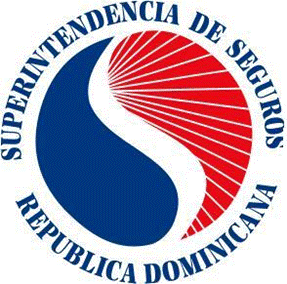 SUPERINTENDENCIA DE SEGUROS DE LA REPÚBLICA DOMINICANA PRIMAS NETAS COBRADAS DE JUNIO DEL 2022Al cierre de junio 2022, las Primas Netas Cobradas ascendieron a un monto de RD$8,257.0 millones, lo que representó un crecimiento interanual de 14.1%, equivalente a RD$1,023.3 millones con respecto al mismo mes del año anterior.Para el periodo analizado de 2022, los ramos que mostraron un mayor incremento interanual fueron: Fianzas 59.4%, Accidentes personales 29.0% y Salud 26.2%.  En sentido contrario, los ramos de Naves marítimas y Aéreas, Agrícola y Pecuario y Otros seguros disminuyeron en un 48.4%, 20.7% y 20.5%, cada uno.Asimismo, los ramos que se destacaron por su aporte significativo al total de las Primas Netas Cobradas fueron Incendios y Líneas Aliadas 28.5%, Salud 24.7% y Vehículos de Motor 20.5%.Las Primas Netas Cobradas No Exoneradas totalizaron la suma de RD$5.280.9 millones, representando el 64.0% del total de Primas Netas Cobradas. Por su parte, las Primas Exoneradas de impuestos registraron un valor de RD$2,976.1 millones, para una ponderación de 36.0% sobre la base total de las Primas Netas Cobradas. En adición a lo anterior, los ramos que mantienen la mayor participación del total de las Primas Netas Cobradas Exoneradas en comparación al mismo período del año 2021 fueron: Salud y Vida Colectivo con un 68.5% y 23.7% de aporte al total de Primas Exoneradas de impuestos, respectivamente.PRIMERAS DIEZ COMPAÑIAS DEL MESCabe resaltar que, en cuanto a volumen de primas la estructura competitiva del mercado asegurador se caracteriza por una elevada concentración de partícipes, donde las primeras diez compañías aseguradoras representan el 89.4% del total de las Primas Netas Cobradas.Las 10 compañías más importantes del mes de junio de 2022Fuente: Superintendencia de Seguros, Dirección de Estudios del sector asegurador.Durante el mes de junio del 2022, las empresas aseguradoras que registraron incrementos significativos en su valor agregado con relación al mismo mes del año 2021 fueron: Midas Seguros, S. A. 507.2%; Unit, S. A.  353.2% y Hylseg Seguros, S. A. 199.0%. En cambio, las compañías Aseguradora Agropecuaria Dominicana, S. A., Confederación del Canadá Dominicana, S. A, y Cuna Mutual Insurance Society Dominicana, S. A., las cuales mostraron una reducción interanual de un 19.9%, 14.8%, 8.6%, cada una.                                         CONSOLIDADO JUNIO 2022De manera consolidada, para el período comprendido de enero a junio de 2022, las Primas Netas Cobradas aumentaron a un valor de RD$47,437.0 millones, lo que significó en términos acumulados un incremento interanual de RD$5,572.6 millones, equivalente a un 13.3% en comparación al nivel registrado a igual período del año anterior. En términos de volumen de primas, este comportamiento en las PNC estuvo explicado principalmente por un mayor dinamismo dentro de la diversificación de la cartera de seguros, destacándose de esta manera, los ramos de Naves Marítimas y Aéreas con un aumento de 92.7%, Transporte de Carga con 33.9% y Vida Colectivo 20.6%. En contraste, el ramo de Agrícola y pecuario y Accidentes Personales registraron una caída de un 15.4% y 3.5%, respectivamente.En cuanto a los ramos que presentaron una mayor incidencia sobre el total de las Primas Netas Cobradas fueron: Incendios y Aliados, Salud y vehículos de Motor, los cuales en términos agregados representaron el 73.4% del total de las Primas Netas Cobradas.Por otro lado, las compañías que más se destacaron por presentar un mayor crecimiento acumulado fueron: Hylseg Seguros, S. A. 278.6%, Unit, S. A. 242.0%, Seguros Yunén, S. A. 235.5% y Futuro Seguros, S. A. 129.4%, en términos interanuales. Las aseguradoras de mayor contribución al total de las PNC fueron; Universal Seguros, S. A. con RD$10,705.5 (22.6%); Humano Seguros, S. A. RD$7,626.9 (16.1%); Seguros Reservas, S. A. RD$6,717.7 (14.2%) y; Mapfre BHD Compañía de Seguros, S. A., RD$5,477.2 (11.5%).CompañíasPosicionamientoPosicionamientoPosicionamientoPosicionamientoCompañías2021202120222022Seguros Universal, S. A.11,810,211,28611,787,530,660Humano Seguros, S. A.21,064,615,37821,330,590,292MAPFRE BHD Cía. de Seguros, S. A.4895,010,12031,160,914,113Seguros Reservas, S. A.3911,708,88141,121,871,530La Colonial, S. A., Compañía De Seguros5572,305,6415635,497,164Seguros Sura, S. A.6414,833,7656553,829,926Seguros Crecer, S. A.7240,689,5107303,116,916Seguros Worldwide, S. A.8203,262,3328206,517,196General de Seguros, S. A.10129,617,0389158,738,997La Monumental de Seguros, S. A.1299,962,47310121,837,673